UTORAK, 5.5.2020.ZBROJI RIBICE I MORSKE KONJICE. ZADATKE PREPIŠI U BILJEŽNICU.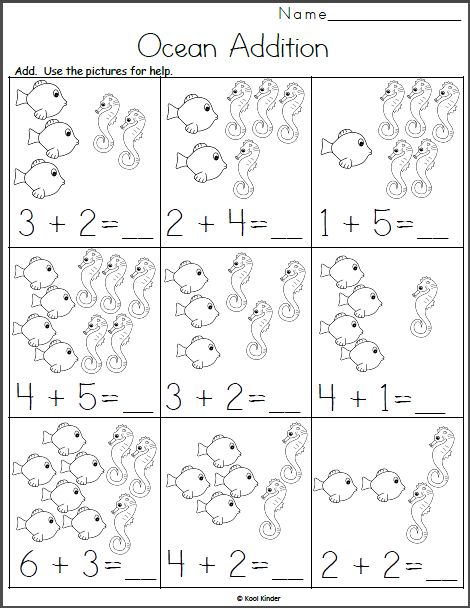 